SUCCESS INTEGRATED NURSERY SCHOOLInternal End of First Term Examinations 2020Oral 3-4 yearsName ________________________Stream__________1.	What is your name?2.	In which class are you?3.	Clap your hands.4.	How many eyes do you have?5.	Point at the door?6.	March.7.	Nod your head.8.	How old are you?9.	How do you do?10.	Tell these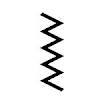 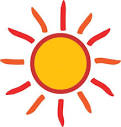 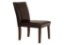 